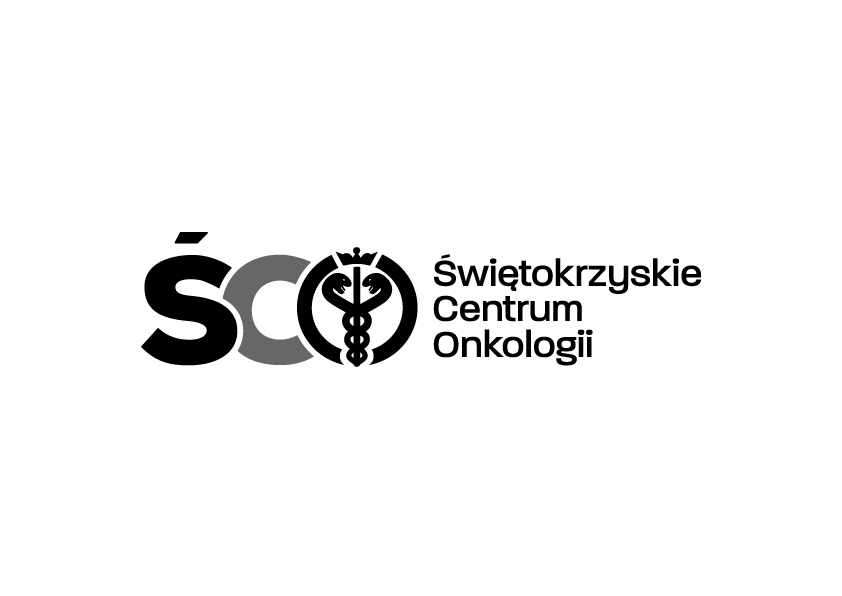 Adres: 25-734 Kielce, ul. Artwińskiego 3CSekcja Zamówień Publicznychtel.: 41 36 74 474/072Kielce, dn. 10.05.2024 r.IZP.2411.90.2024.IAInformacja o kwocie na sfinansowanie zamówienia Dot. IZP.2411.90.2024.IA : ,,  Zakup wraz z dostawą starterów do PCR oraz  odczynników do przygotowania bibliotek i przeprowadzenia sekwencjonowania w zintegrowanym sekwenatorze Genexus   dla Zakładu  Diagnostyki Molekularnej  Świętokrzyskiego Centrum Onkologii w Kielcach”. 	Działając na podstawie art. 222 ust. 4 ustawy z dnia 11 września 2019 r. – Prawo zamówień publicznych, Zamawiający przekazuje informację dotyczącą kwoty, jaką zamierza przeznaczyć na sfinansowanie zamówienia tj.:  Szacunek brutto złPakiet nr 1              14.206,50Pakiet nr 21.087.449,54Razem1.101.656,04